Lesson 6: Compare Decimals on the Number LineLet’s locate and label decimals on number lines.Warm-up: Notice and Wonder: Nested LinesWhat do you notice? What do you wonder?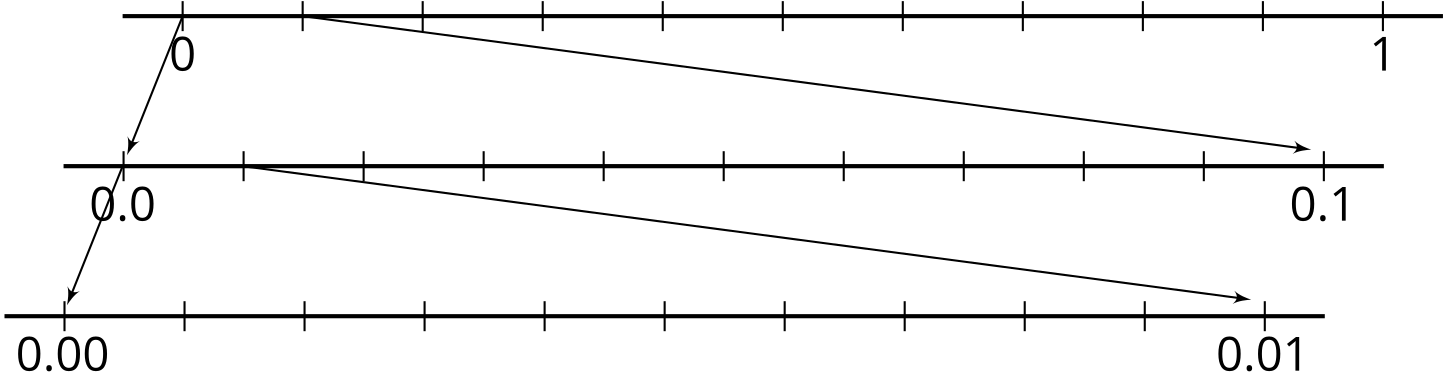 6.1: Locate 1 ThousandthOn each number line:Label all of the tick marks.Locate and label the number 0.001.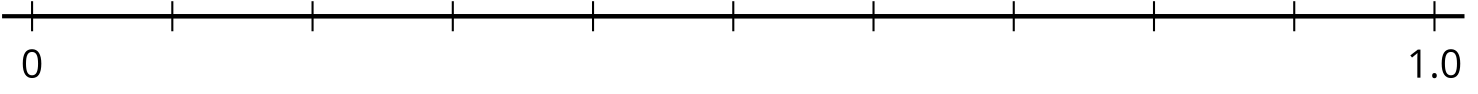 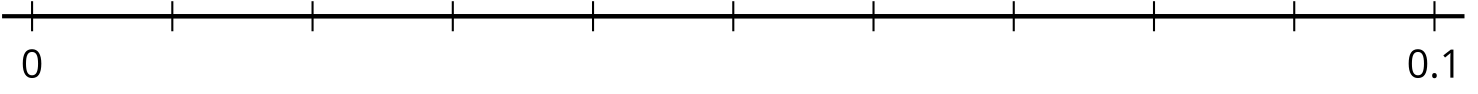 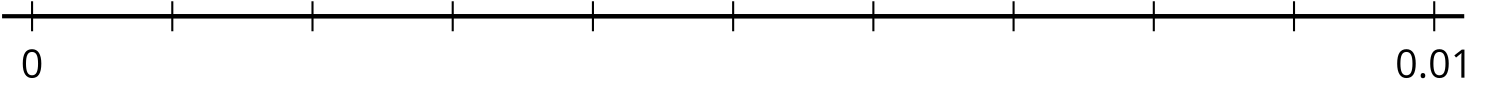 6.2: Label and Compare DecimalsLabel the tick marks on each number line.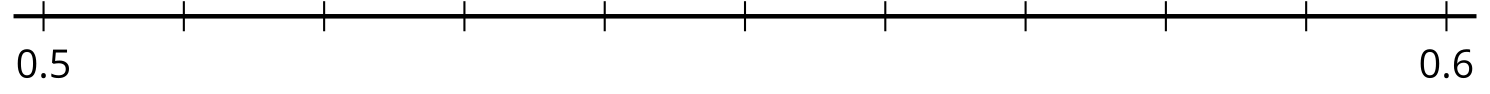 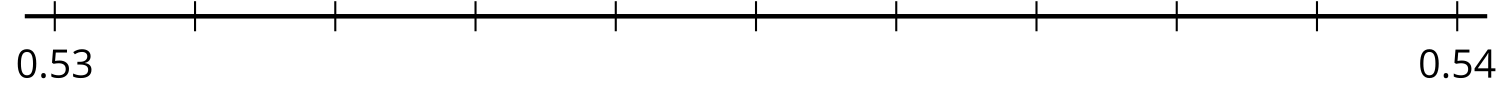 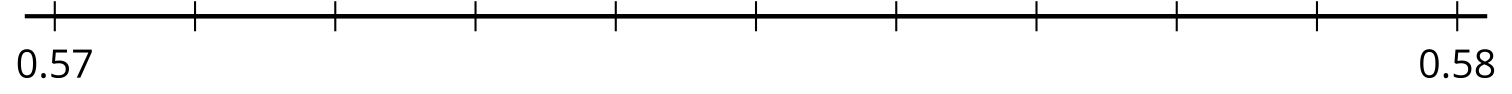 Which of the number lines would you use to compare 0.534 and 0.537? Explain or show your reasoning.6.3: Locate and Compare With SymbolsUse the symbol < or > to compare the decimals 0.2 and 0.02. Use the number line to explain or show your thinking.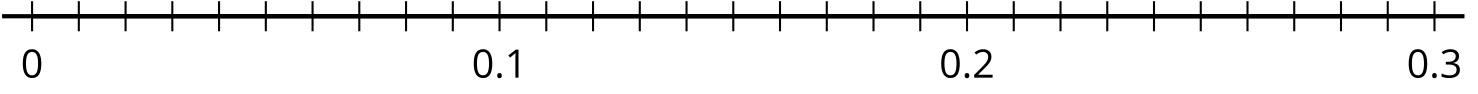 Use the symbol < or > to compare the decimals 0.3 and 0.14. Use the number line to explain or show your thinking.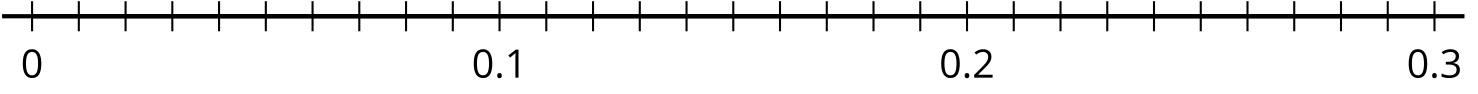 Use the symbol < or > to compare the decimals 0.23 and 0.216. Use the number line to explain or show your thinking.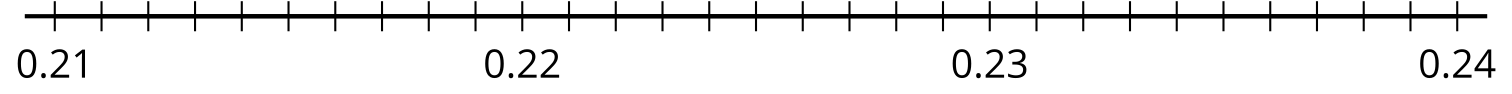 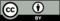 © CC BY 2021 Illustrative Mathematics®